Sajjad  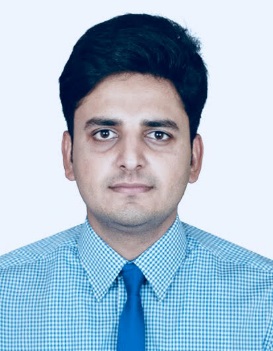   “Chemical Engineer with add on HSE Qualifications (NEBOSH IGC),    Having UAE Driving License, 4 years of enriched experience in HSE”        Email:	 sajjad.379671@2freemail.com Career SummaryA result oriented HSE Professional with over 4 Years enriched experience in HSE Management System, Risk Assessment, Audits, Trainings, Inspection and compliance.Hands on knowledge in analyzing the causes & reduce accidents, Increase awareness among the employees towards maintenance of safe and healthy working conditions. In depth understanding of various safety methods & proven abilities in coordinating leading variety of people and projects.Expertise in analyzing incident/accident to find out root cause and providing suitable control measures for avoiding the re-occurrence. Sound ability to identify complex problems and reviewing related information to develop & evaluate option and implement solutions.An effective communicator with excellent relationship building & interpersonal skills coupled with strong analytical, problem solving & organizational abilities. Strong ability to influence thinking, forge strategic alliances and build consensus.CAREER HISTORYPetron Emirates LLC Dubai                    Duration: Oct, 2017 to March, 2018.                        Project Executed as “HSE Engineer” 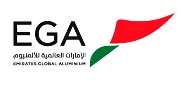 Al Taweela Alumina Refinery Abu DhabiClient: Emirates Global Aluminium (EGA)                Main Contractor: Bechtel-Petrofac Joint Venture (BPJV)                Scope of Work: Mechanical Construction (Structural, Piping, E&I)Trans Middle East General Contracting LLC Abu Dhabi   Duration:  Oct, 2015 to Oct, 2017   Projects Executed as “HSE Engineer”                              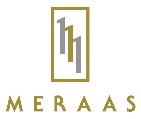 Port da La Mer Project                                            Client: MERAAS HOLDINGSContractor: Projectslink ContractingScope of Work: Breakwater, Excavation, filling and leveling work using Earth moving equipments.DEIRA ISLAND COAST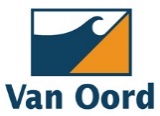                 Client: Van Oord                Scope of Work:  Excavation, filling and leveling work.       Auriga Group     Duration: June 2013 to May 2015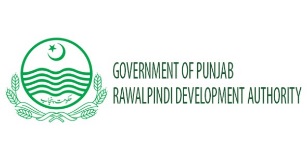      Project involved as “HSE Engineer”                       Rawalpindi-Islamabad Metro Bus Project  Client: Rawalpindi Development Authority  Scope of Work: Civil Construction (Roads, flyover)Responsibilities/Accomplishments:Scheduling and ensuring timely completion of HSE internal audits and inspections Performing Hazard Identification and Risk Assessment Suggesting and implementing feasible control measures to eliminate hazards and reduce risks Documentation of OHSMS (Occupational health and safety management system)Implementation of PTW (Permit to work) & carried out JHA (Job Hazard Analysis)Implementation & maintaining the best HSE practices & Objective Safety Program etc.Formulation and implementation of safe systems of work (SSW) including PTW, JHA, STARRT card, and immediate & root cause analysis.AREAS OF STRENGTHS AND SKILLSRisk Assessment 				●    Site HSE Inspections Site HSE Audits				●      Accident Investigations SOPs Preparedness 			●    Emergency Response PlansFirefighting Trainings                                ●     Safety Planning & Management	DOMAIN SKILLSExpert in implementing HSE rules & regulations of the company.To perform risk assessment, including hazard identification, risk control, communication and training.Provide advice and consultation to various staff to assist in maintaining a safe working environment, in compliance with environmental/safety regulations, standards and practices.Review and analyze injury, property damage, and statistical loss data, and work with management to prepare comprehensive recommendations for corrective action to eliminate or minimize potential hazards.Expert in performing factory site/area safety inspections of department facilities and operations, perform job site safety compliance inspections, including hazard analyses and safe work procedures, and prepare written reports and recommendations.To communicated regularly with management to report on the eminence of occupational health and safety programs.Develop controls for identified hazards, coordinate the implementation of controls from results of hazard analyses, measure and evaluate the effectiveness of the hazard control system, policies and procedures, and recommend changes that reflect improved opportunities to eliminate work place incidents and injuries.Prepare safety orientations, safety training and job site inspection procedures; direct or assist in the development of specialized education and training materials; conduct specialized safety and environment training programs to communicate hazard control information; and assist local management in the new employee occupational health, safety and environment orientationReview and analyze injury, property damage, and statistical loss data, and work with management to prepare comprehensive recommendations for corrective action to eliminate or minimize potential hazards.To undertake surveys to identify and evaluate occupational health, safety and environmental conditions, and conduct and coordinate on-site inspections to audit physical conditions and safe work practices and provide advice.To endorse occupational health and safety within an organization and established safer and healthier behaviors of working.To identify and verify work areas for possible accident and health hazards, such as collision with vehicles, slip trip and fall, toxic fumes and executed appropriate control measures where required.To inspect workplaces and workplace equipment, such as fork lift trucks, machinery and vehicles, to ensure they meet safety guidelines and to categorize hazards and risks.To make sure that personal protective equipment, such as footwear, safety helmets, hearing protection, dust masks and safety glasses is being used in workplaces according to procedures.Expert in understanding organizational needs and opportunities in relation to sustainable development, defining briefs, developing strategies and carrying out feasibility studies. HSE Reporting and Performance Reviews & Coordination with Engineering Staff regarding HSE Monitoring. Ability to work with team of professionals and policy makers. Provide scientific advice for policy development/decision making. Better understanding of socio-economic dimensions of project.Academic Qualification University of Engineering & Technology - Lahore, Pakistan 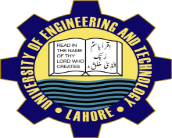 B.Sc. in Chemical Engineering Professional Qualification 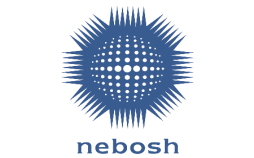 National Examination Board in Occupational Safety & Health            NEBOSH International General CertificateEmirates Civil Defense Academy Dubai                                   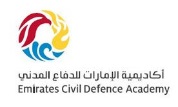             Fire safety fundamentals and proper use of fire ExtinguishersPunjab Emergency Service, Gov. of Punjab, Pakistan 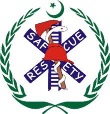             Basic Life Support & Fire SafetyCivil Defense Department, Gov. Punjab, Pakistan 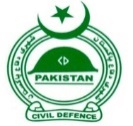             Advanced Fire FightingTrainings/SeminarsAttended following Trainings from BECHTEL Authorized Trainers:                                                            IT SKILLSOS: Windows XP, Windows 7,8,10Office Tools: Microsoft Office Packages Additional InformationDOB:			26-06-1991Marital Status:	            SingleAddress:		AL NAHDA DUBAILanguages:		English, Urdu, Arabic, Hindi, PunjabiDeclaration:I solemnly declare that the above information is correct to the best of my knowledge and belief. I will feel pleasure to have a chance for an interview and opportunity to serve under your kind control.Work at HeightPermit issuer/receiverConfined Space EntryLOTOWorking at HeightSafe RiggingManual HandlingScaffoldingTraffic controller